ПРОЕКТ УЛЬЯНОВСКАЯ ГОРОДСКАЯ ДУМАРЕШЕНИЕО внесении изменений в                       решение Ульяновской Городской Думы от 27.02.2019 № 10                        «Об утверждении Положения об особо охраняемой природной территории местного значения «ПКО «Прибрежный»В соответствии с Федеральным законом от 10.01.2002 № 7-ФЗ «Об охране окружающей среды», Федеральным законом от 14.03.1995 № 33-ФЗ «Об особо охраняемых природных территориях», Федеральным закономот 06.10.2003№ 131-ФЗ «Об общих принципах организации местного самоуправления в Российской Федерации», решением Ульяновской Городской Думы от 25.12.2002 № 222 «Об утверждении Положения«О территориальной охране природы г.Ульяновска»,руководствуясь Уставом муниципального образования «город Ульяновск», Ульяновская Городская ДумаРЕШИЛА:1. Внести в Положение об особо охраняемой природной территории местного значения «ПКО «Прибрежный», утверждённое решением Ульяновской Городской Думы от 27.02.2019 № 10, следующие изменения:1) абзац второй пункта 1.3 раздела 1 изложить в следующей редакции:«Общая площадь земельного участка ООПТ МЗ «ПКО «Прибрежный» составляет 46,82 га, из них: зона покоя составляет 24,02 га, рекреационная зона составляет 22,8 га.»;2) в пункте 2.1 раздела 2:слова «Законом Ульяновской области от 09.07.2007 № 96-ЗО «О правовом регулировании отдельных вопросов в сфере организации, охраны и использования особо охраняемых природных территорий регионального значения в Ульяновской области и об установлении категорий особо охраняемых природных территорий местного значения» заменить словами «Законом Ульяновской области от 02.11.2020 № 127-ЗО «Об особо охраняемых природных территориях регионального значения Ульяновской области и об установлении категорий особо охраняемых природных территорий местного значения в Ульяновской области»;слова «Правилами землепользования и застройки муниципального образования «город Ульяновск», утверждёнными решением Ульяновской Городской Думы от 13.10.2004 № 90» заменить словами «Правилами землепользования и застройки муниципального образования «город Ульяновск», утверждёнными постановлением администрации города Ульяновска от 10.08.2021 № 1166»;3) в разделе 5:в подпункте 9 пункта 5.1 слова «дачного хозяйства» исключить;в подпункте 3 пункта 5.2 слова «СанПиН 42-128-4690-88» заменить словами «СанПиН 2.1.3684-21»;в подпункте 9 пункта 5.4 слова «дачного хозяйства» исключить;4) приложение 1 к Положению об особо охраняемой природной территории местного значения «ПКО «Прибрежный» изложить в следующей редакции: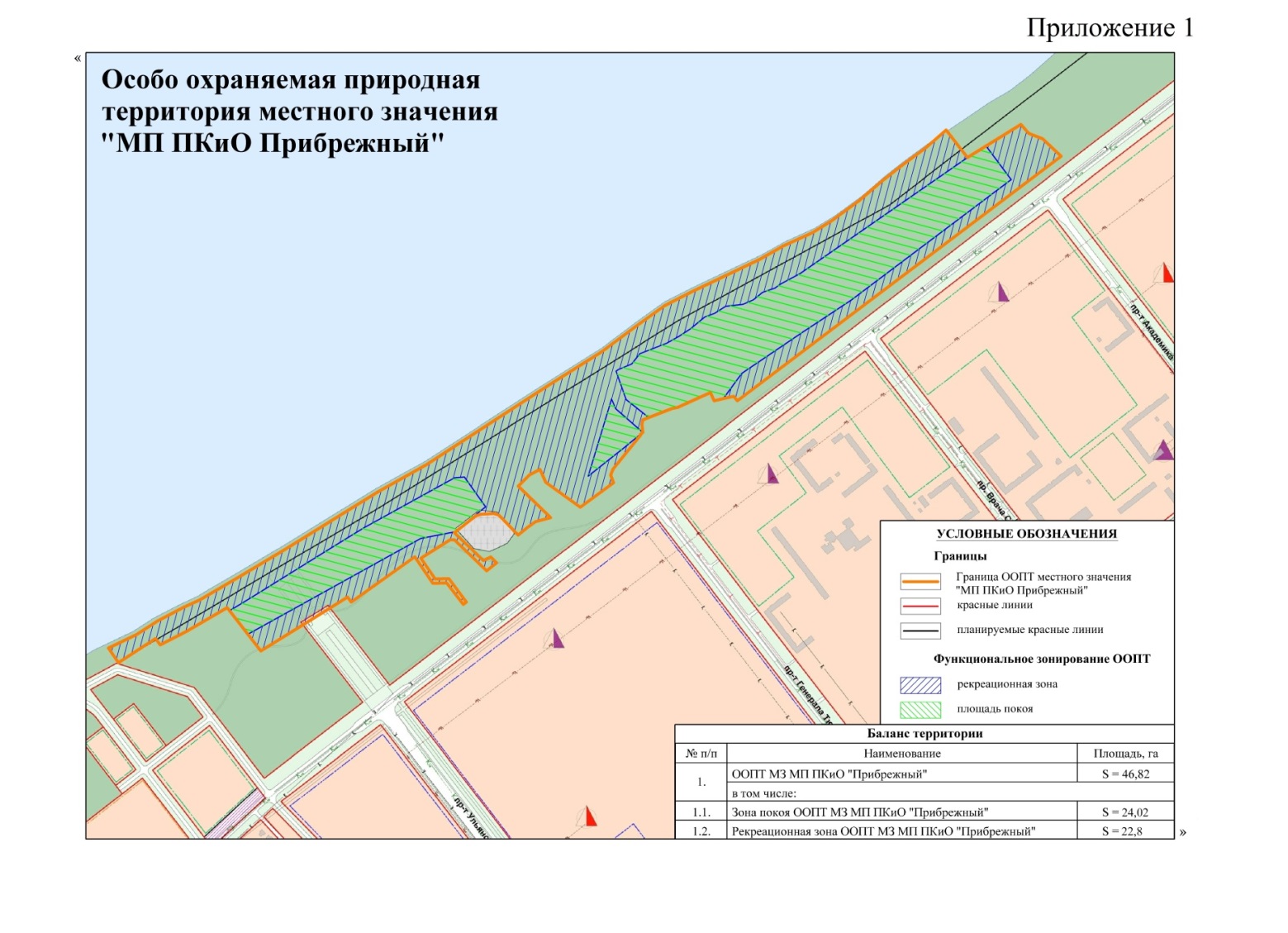 5) приложение 2 к Положению об особо охраняемой природной территории местного значения «ПКО «Прибрежный» изложить в следующей редакции:«                                                                                                      Приложение  22. Настоящее решение вступает в силу на следующий день после дня его официального опубликования.	Председатель УльяновскойГородской Думы                                                                             И.В.НожечкинКООРДИНАТЫхарактерных (поворотных) точек зоны покояособо охраняемой природной территории местного значения«ПКО «Прибрежный»(Система координат МСК-73)КООРДИНАТЫхарактерных (поворотных) точек зоны покояособо охраняемой природной территории местного значения«ПКО «Прибрежный»(Система координат МСК-73)КООРДИНАТЫхарактерных (поворотных) точек зоны покояособо охраняемой природной территории местного значения«ПКО «Прибрежный»(Система координат МСК-73)Обозначение характерной (поворотной) точки границХ, мY, м1231514586,532267959,352514617,112268026,173514648,572268076,414514679,152268137,605514696,872268177,386514748,732268270,107514813,692268383,078514894,232268517,999514942,742268599,1210515006,042268717,0311515116,062268892,6912515189,632269010,7213515263,922269133,2614515324,042269216,7515515370,592269283,9816515403,212269351,0017515475,482269509,3618515506,082269566,0419515535,752269634,4420515563,632269680,9721515609,452269746,0122515652,612269797,8823515688,502269845,2224515731,462269905,8325515772,452269954,0626515733,222269983,6527515707,062270003,3828515733,272270047,5729515782,582270130,7230515761,252270148,9931515748,002270181,0032515705,872270224,1633515143,152269451,1934515153,982269443,0535515148,662269417,9436515144,082269396,3812337515163,912269387,8438515129,982269309,9539515127,612269296,7140515107,562269241,9741515102,372269227,7342515091,622269225,5443515072,752269227,2244515068,482269221,6745515067,262269222,6146514987,412269155,4547514973,772269149,5648514955,422269156,1249514899,082269076,9950514958,692268996,6051514989,802268983,5652514977,742268959,2453514951,012268931,5654514875,882269006,6655514872,372268993,9356514866,942268971,3057514854,332268952,2458514835,902268929,1059514883,702268884,8860514887,732268873,2261514886,552268843,2362514883,532268830,8363514844,082268779,2164514777,262268846,3965514785,432268864,1766514771,092268877,3267514753,192268853,6268514827,232268778,9669514827,762268768,8970514785,282268699,2571514736,002268731,6772514736,002268764,6273514680,182268804,7174514674,762268797,1775514726,002268758,9976514726,002268726,2277514789,002268685,0078514685,002268532,9979514696,872268524,8380514672,422268483,9581514573,362268318,4382514613,482268288,4483514669,692268246,4484514677,012268240,9785514622,552268143,1886514592,062268081,5387514607,272268070,6712388514551,942267982,6589514571,662267969,36